Allegato 1 (Tutor d’aula)AL DIRIGENTE SCOLASTICO dell’Istituto Comprensivo Perugia 8OGGETTO: Domanda di partecipazione per la selezione per incarico di Tutor d’aula nei progetti  PON FSE Inclusione Sociale e Lotta al disagio -  Scuola 2014-2020  -  ANNUALITA’ 2021/2022Il/La sottoscritto/a:  Cognome: _____________________Nome: ________________________nato a    __________________  il ________ Residenza e/o recapito: via:_________________________________ città: ________________________ C.A.P. _____          Tel.  _________________  cellulare: _________________  e-mail:______________________________ 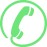 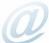 Chiededi potere partecipare alla selezione per il conferimento dell’incarico  di Tutor nei progetti PON- FSE Inclusione Sociale e Lotta al disagio -  Scuola 2014-2020  - ANNUALITÀ2020/2021,  al seguente modulo:Il sottoscritto dichiara la propria disponibilità a svolgere l’incarico secondo il calendario che sarà predisposto dal Dirigente Scolastico assicurando altresì la propria presenza negli incontri necessari. Allega alla presente curriculum vitae in formato europeo, certificazioni dei titoli e/o esperienze dichiarate e documento d’identità.Autorizza, ai sensi del D.lgs 196/2003, il trattamento dei dati personali. Allegati:______________________________________________________________________________________________________________________________________________________________________________________________________________________________________________________________________________________________________________________________________________________________________________________________________________________________________________________________________________________________Data __________________________					FIRMA: ____________________________ Allegato 2 (Esperto formatore)  AL DIRIGENTE SCOLASTICO dell’Istituto Comprensivo Perugia 8OGGETTO: Domanda di partecipazione per la selezione per incarico Esperto formatore nel progetti  PON FSE Inclusione Sociale e Lotta al disagio -  Scuola 2014-2020  -  ANNUALITA’ 2021/2022Il/La sottoscritto/a:  Cognome: _____________________Nome: ________________________nato a    __________________  il ________ Residenza e/o recapito: via:_________________________________ città: ________________________ C.A.P. _____          Tel.  _________________  cellulare: _________________  e-mail:______________________________ 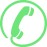 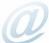 Chiededi potere partecipare alla selezione per il conferimento dell’incarico  di Tutor nei progetti PON- FSE Inclusione Sociale e Lotta al disagio -  Scuola 2014-2020  - ANNUALITA’ 2021/2022,  al seguente modulo:Il sottoscritto dichiara la propria disponibilità a svolgere l’incarico secondo il calendario che sarà predisposto dal Dirigente Scolastico assicurando altresì la propria presenza negli incontri necessari. Allega alla presente curriculum vitae in formato europeo, certificazioni dei titoli e/o esperienze dichiarate e documento d’identità.Autorizza, ai sensi del D.lgs 196/2003, il trattamento dei dati personali. Allegati:______________________________________________________________________________________________________________________________________________________________________________________________________________________________________________________________________________________________________________________________________________________________________________________________________________________________________________________________________________________________Data __________________________					FIRMA: ________________________ModuloTitoloPreferenza1Opportunità per tutte e per tutti 2Ricordiamoci di non dimenticare3L’ambiente fa la differenzaTabella valutazione titoliTabella valutazione titoliA cura del candidatoRiservato all’Ufficio1Laurea vecchio ordinamento oppure LS/LM attinente alla tipologia di intervento: pt. 152Laurea triennale attinente alla tipologia di intervento, ulteriore e non collegata al punto 1: pt. 103Elaborazione e presentazione del progetto: pt. 154Diploma specifico II grado: pt. 95Specializzazione corsi di perfezionamento, master di I e di II livello: punti 2 per ogni titolo max pt. 86Abilitazione all’insegnamento nella disciplina del modulo: pt. 47Abilitazione diversa da quella richiesta nel modulo: 2 pt. per ogni abilitazione: max 8 pt. 8Pregresse esperienze di docenza con l’istituto nella stessa tipologia di progetti:5 pt. per progetto max 15 pt.  9Pregresse esperienze di docenza con l’istituto in progetti vari: 3 pt. per progetto max 12 pt.  10Certificazione Competenze linguistiche (B1= 2pt., B2= 5pt.): max pt. 5 12Certificazione Competenza informatiche (ECDL, Animatore Digitale, Team Digitale): 1 punto per ogni certificazione: max pt. 4ModuloTitoloPreferenza1Opportunità per tutte e per tutti (Scuola secondaria di I grado)2Ricordiamoci di non dimenticare3L’ambiente fa la differenzaTabella valutazione titoliTabella valutazione titoliA cura del candidatoRiservato all’Ufficio1Laurea vecchio ordinamento oppure LS/LM attinente alla tipologia di intervento: pt. 152Laurea triennale attinente alla tipologia di intervento, ulteriore e non collegata al punto 1: pt. 103Elaborazione e presentazione del progetto: pt. 154Docenza universitaria coerente con la tipologia di intervento: punti 2 per ogni anno max. pt 8 5Docenza scuola secondaria di I grado coerente con la tipologia di intervento: punti 3 per ogni anno, max pt 96Abilitazione all’insegnamento nella disciplina del modulo: pt. 47Abilitazione diversa da quella richiesta nel modulo: punti 2 per ogni abilitazione: max 8 pt. 8Pubblicazioni coerenti con la tipologia di intervento punti 1 per ogni pubblicazione max pt 59Corsi di specializzazione e/o formazione attinenti la didattica (scuole di specializzazione, master, corsi post laurea) 4 punti (max pt.12)per ogni corso di durata non inferiore ad un anno (o a CFU 60)10Pregresse esperienze di docenza con l’istituto nella stessa tipologia di progetti e alla scuola dell’infanzia:5 pt. per progetto max 10 pt.  11Pregresse esperienze di docenza con l’istituto in progetti vari alla scuola dell’infanzia3 pt. per progetto max 6 pt.  12Certificazione Competenze linguistiche (B1= 1pt., B2= 2pt.; C1= 3pt; C2= 5pt): max pt. 5 13Certificazione Competenza informatiche (ECDL, Animatore Digitale, Team Digitale): 1 punto per ogni certificazione: max pt. 5